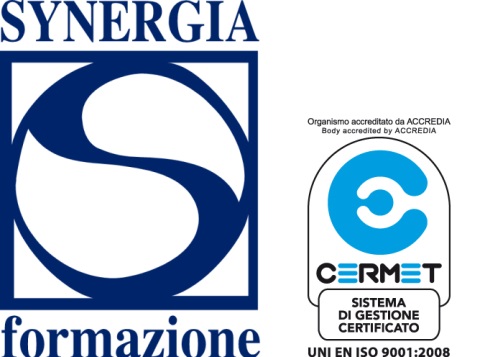 NOVITA’ IN MATERIA DICERTIFICAZIONE, CESSIONE E COMPENSAZIONE DEI DEBITI DELLA PA NEI CONFRONTIDELLE IMPRESEMilano, 7 – 8 Ottobre 2014Starhotels RitzSynergia Formazione S.r.l – Via Pomba, 14, 10123 – TorinoTel. 011 812 91 12 – Fax 011 817 36 63 – C.F. e P. IVA 08906900017E-mail: info@synergiaformazione.it  - www.synergiaformazione.itpartnership with Synergia Consulting Group Alleanza Professionale  - www.synergiaconsulting.it INDICE DOCUMENTAZIONE PRIMA GIORNATALa normativa sulla cessione dei crediti verso PA/Enti/Organismi pubblici e la normativa specifica sulla certificazione Avv. Gianni FischioneLa semplificazione della forma della cessione dei crediti certificati e della notificaAvv. Giada PasanisiL’adesione preventiva della PA/Ente Pubblico alla cessione mediante certificazione del creditoAvv. Paolo ClariziaI debiti  della PA e il patto di stabilità interno: soluzioni operative Dott. Salvatore BilardoLa certificazione dei crediti nei confronti delle PA tra normativa vigente e prassi applicativaAvv. Antonio DebiasiLa compensazione dei crediti vantati nei confronti della PAProf. Avv. Benedetto Santacroce (edizione di Milano)SIMULAZIONELa cessione dei crediti IVA e l’erogazione del rimborso a favore del cessionario: eventi “impeditivi”Avv. Chiara TomassettiINDICE DOCUMENTAZIONE SECONDA GIORNATAL’intervento della Cassa Depositi e Prestiti S.p.A ex artt 37 e 38 D.L. 66/214Avv. Marco PompeoLe garanzie dello Stato sulla cessione del credito certificatoAvv. Francesco TrottaLo smobilizzo dei crediti a banche e intermediari finanziari Avv. Marco PompeoLa compensazione di debiti erariali e crediti commercialiAvv. Chiara TodiniLa tutela giudiziale del diritto di credito e i limiti alle azioni esecutiveAvv. Maddalena PalladinoSIMULAZIONERuolo e modalità operative della piattaformacase history: Finlombarda S.p.a.Dott. Francesco AcerbiDott. Francesco Morabito INDICEDOCUMENTAZIONE CD